Инструкция по технике безопасности и охране труда по компетенции 
«Интернет-маркетинг»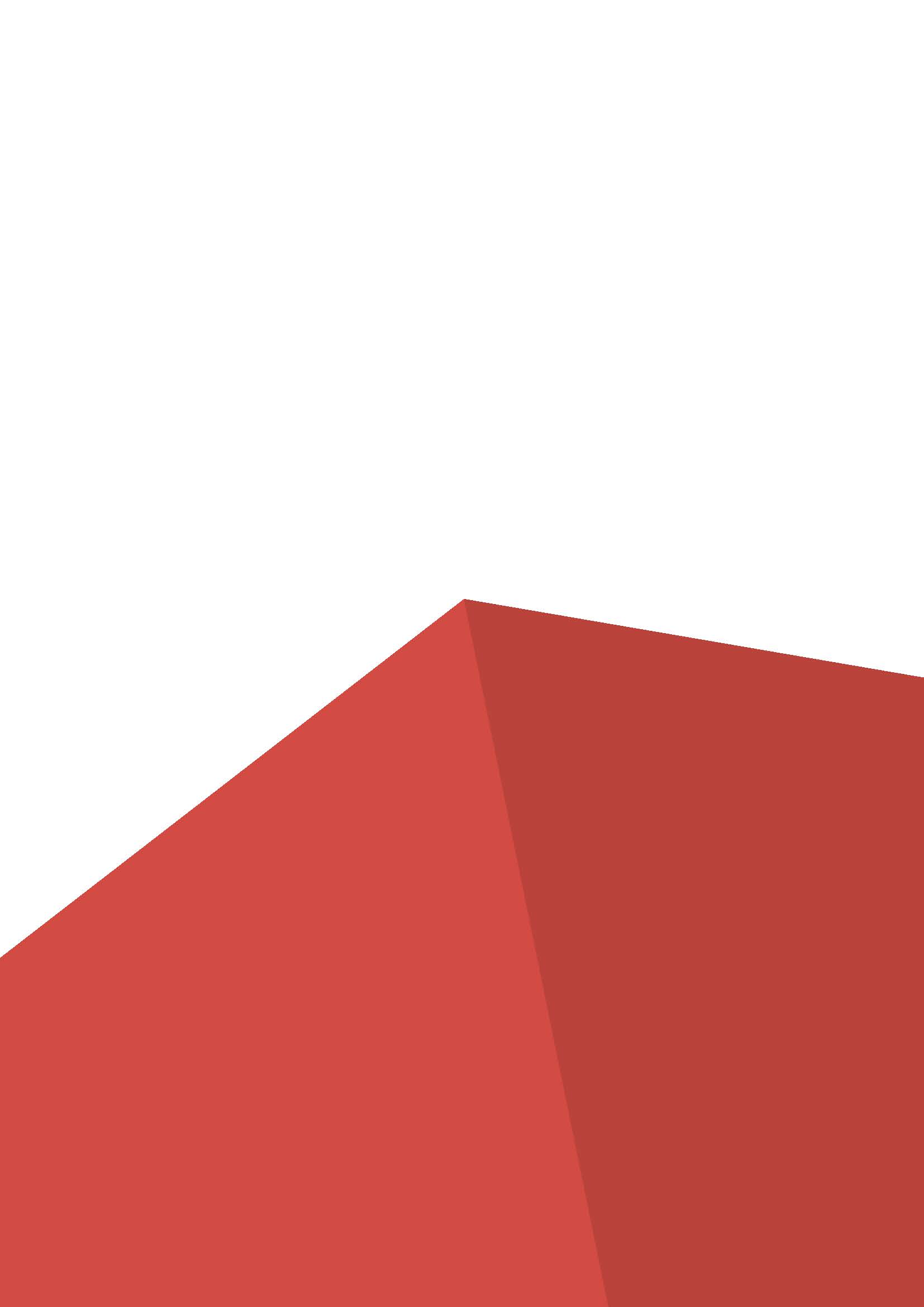 ОглавлениеИнструктаж по охране труда и технике безопасности	2Программа инструктажа по охране труда для участников	31. Общие требования охраны труда	32.Требования охраны труда перед началом выполнения конкурсного задания	43.Требования охраны труда во время выполнения конкурсного задания	54. Требования охраны труда в аварийных ситуациях	65.Требование охраны труда по окончании работ	6Инструкция по охране труда для экспертов	81.Общие требования охраны труда	82.Требования охраны труда перед началом работы	83.Требования охраны труда во время работы	94. Требования охраны труда в аварийных ситуациях	105.Требование охраны труда по окончании выполнения конкурсного задания	11Инструктаж по охране труда и технике безопасности1. Общие сведения о месте проведения конкурса, расположение компетенции, время трансфера до места проживания, расположение транспорта для площадки, особенности питания участников и экспертов, месторасположение санитарно-бытовых помещений, питьевой воды, медицинского пункта, аптечки первой помощи, средств первичного пожаротушения.2. Время начала и окончания проведения конкурсных заданий, нахождение посторонних лиц на площадке.3. Контроль требований охраны труда участниками и экспертами. Механизм начисления штрафных баллов за нарушения требований охраны труда.4. Вредные и опасные факторы во время выполнения конкурсных заданий и нахождения на территории проведения конкурса.5. Общие обязанности участника и экспертов по охране труда, общие правила поведения во время выполнения конкурсных заданий и на территории.6. Основные требования санитарии и личной гигиены.7. Средства индивидуальной и коллективной защиты, необходимость их использования.8. Порядок действий при плохом самочувствии или получении травмы. Правила оказания первой помощи.9. Действия при возникновении чрезвычайной ситуации, ознакомление со схемой эвакуации и пожарными выходами.Программа инструктажа по охране труда для участников 1. Общие требования охраны труда Для участников до 14 лет1.1. К выполнению конкурсного задания, под непосредственным руководством Экспертов, Компетенции «Интернет-маркетинг» по стандартам «WorldSkills» допускаются участники в возрасте до 14 лет:- прошедшие инструктаж по охране труда по «Программе инструктажа по охране труда и технике безопасности»;- ознакомленные с инструкцией по охране труда;- имеющие необходимые навыки по эксплуатации инструмента, приспособлений совместной работы на оборудовании;- не имеющие противопоказаний к выполнению конкурсных заданий по состоянию здоровья.Для участников от 14 до 17 лет1.1. К участию в конкурсе, под непосредственным руководством Компетенции «Интернет-маркетинг» по стандартам «WorldSkills» допускаются участники в возрасте от 14 до 17 лет:- прошедшие инструктаж по охране труда по «Программе инструктажа по охране труда и технике безопасности»;- ознакомленные с инструкцией по охране труда;- имеющие необходимые навыки по эксплуатации инструмента, приспособлений совместной работы на оборудовании;- не имеющие противопоказаний к выполнению конкурсных заданий по состоянию здоровья.Для участников старше 18 лет1.1. К самостоятельному выполнению конкурсных заданий в Компетенции «Интернет-маркетинг» по стандартам «WorldSkills» допускаются участники не моложе 18 лет;- прошедшие инструктаж по охране труда по «Программе инструктажа по охране труда и технике безопасности»;- ознакомленные с инструкцией по охране труда;- имеющие необходимые навыки по эксплуатации инструмента, приспособлений совместной работы на оборудовании;- не имеющие противопоказаний к выполнению конкурсных заданий по состоянию здоровья.1.2. При работе с ПК рекомендуется организация перерывов на 10 минут через каждые 45 минут работы. 1.3. При работе на ПК могут воздействовать опасные и вредные производственные факторы: физические: повышенный уровень электромагнитного излучения; повышенный уровень статического электричества; повышенная яркость светового изображения; повышенный уровень пульсации светового потока; повышенное значение напряжения в электрической цепи, замыкание которой может произойти через тело человека; повышенный или пониженный уровень освещенности; повышенный уровень прямой и отраженной блесткости; психофизиологические: напряжение зрения и внимания; интеллектуальные и эмоциональные нагрузки; длительные статические нагрузки; монотонность труда. 1.4. Запрещается находиться возле ПК в верхней одежде, принимать пищу и курить, употреблять во время выполнения конкурсного задания алкогольные напитки, а также приходить на площадку в состоянии алкогольного, наркотического или другого опьянения. 1.5. Участник соревнования должен знать месторасположение первичных средств пожаротушения. 1.6. О каждом несчастном случае пострадавший или очевидец несчастного случая немедленно должен известить ближайшего эксперта. 1.7. В помещении экспертов находится аптечка первой помощи, укомплектованная изделиями медицинского назначения, ее необходимо использовать для оказания первой помощи, самопомощи в случаях получения травмы.1.8. В случае возникновения несчастного случая или болезни участника, об этом немедленно уведомляются Главный эксперт, Лидер команды и Эксперт-компатриот. Главный эксперт принимает решение о назначении дополнительного времени для участия. В случае отстранения участника от дальнейшего участия в Чемпионате ввиду болезни или несчастного случая, он получит баллы за любую завершенную работу. Вышеуказанные случаи подлежат обязательной регистрации в Форме регистрации несчастных случаев и в Форме регистрации перерывов в работе.1.9. Знаки безопасности, используемые на рабочем месте, для обозначения присутствующих опасностей:- F 04 Огнетушитель                                                  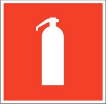 -  E 22 Указатель выхода                                         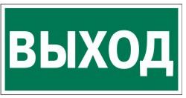 - E 23 Указатель запасного выхода                        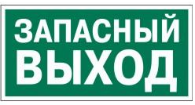 - EC 01 Аптечка первой медицинской помощи       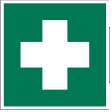 1.10. При работе с ПК участники соревнования должны соблюдать правила личной гигиены.  1.11. Работа на конкурсной площадке разрешается исключительно в присутствии эксперта. Запрещается присутствие на конкурсной площадке посторонних лиц.  1.12. По всем вопросам, связанным с работой компьютера следует обращаться к техническому эксперту. 1.13.  Участники, допустившие невыполнение или нарушение инструкции по охране труда, привлекаются к ответственности в соответствии с Регламентом WorldSkills Russia.Несоблюдение участником норм и правил ОТ и ТБ ведет к потере баллов. Постоянное нарушение норм безопасности может привести к временному или перманентному отстранению аналогично апелляции.2.Требования охраны труда перед началом выполнения конкурсного заданияПеред началом выполнения конкурсного задания участники должны выполнить следующее:2.1. В день С-1, все участники должны ознакомиться с инструкцией по технике безопасности, с планами эвакуации при возникновении пожара, местами расположения санитарно-бытовых помещений, медицинскими кабинетами, питьевой воды, подготовить рабочее место в соответствии с Техническим описанием компетенции.По окончании ознакомительного периода, участники подтверждают свое ознакомление со всеми процессами, подписав лист прохождения инструктажа по работе на оборудовании по форме, определенной Оргкомитетом. 2.2. Подготовить рабочее место:Осмотреть и привести в порядок рабочее место, убрать все посторонние предметы, которые могут отвлекать внимание и затруднять работу. Проверить правильность установки стола, стула, подставки под ноги, угол наклона экрана монитора, положения клавиатуры в целях исключения неудобных поз и длительных напряжений тела. Особо обратить внимание на то, что дисплей должен находиться на расстоянии не менее 50 см от глаз (оптимально 60-70 см). Проверить правильность расположения оборудования. Кабели электропитания, удлинители, сетевые фильтры должны находиться с тыльной стороны рабочего места, сетевые фильтры не должны лежать на полу. Убедиться в отсутствии засветок, отражений и бликов на экране монитора. Убедиться в том, что на устройствах ПК (системный блок, монитор, клавиатура) не располагаются сосуды с жидкостями, сыпучими материалами (чай, кофе, сок, вода и пр.). Включить электропитание в последовательности, установленной инструкцией по эксплуатации на оборудование; убедиться в правильном выполнении процедуры загрузки оборудования, правильных настройках. 2.3. Участнику запрещается приступать к выполнению конкурсного задания при обнаружении неисправности оборудования. О замеченных недостатках и неисправностях немедленно сообщить Эксперту и до устранения неполадок к конкурсному заданию не приступать.3.Требования охраны труда во время выполнения конкурсного задания3.1. В течение всего времени выполнения конкурсного задания со средствами компьютерной и оргтехники участник соревнования обязан: содержать в порядке и чистоте рабочее место; следить за тем, чтобы вентиляционные отверстия устройств ничем не были закрыты; выполнять требования инструкции по эксплуатации оборудования; соблюдать, установленные расписанием, перерывы в выполнении конкурсного задания, выполнять рекомендованные физические упражнения. 3.2. Участнику запрещается во время выполнения конкурсного задания:  отключать и подключать интерфейсные кабели периферийных устройств; класть на устройства средств компьютерной и оргтехники бумаги, папки и прочие посторонние предметы; прикасаться к задней панели системного блока (процессора) при включенном питании; отключать электропитание во время выполнения программы, процесса; допускать попадание влаги, грязи, сыпучих веществ на устройства средств компьютерной и оргтехники; производить самостоятельно вскрытие и ремонт оборудования; работать со снятыми кожухами устройств компьютерной и оргтехники; располагаться при работе на расстоянии менее 50 см от экрана монитора. 3.3. При работе с текстами на бумаге, листы надо располагать как можно ближе к экрану, чтобы избежать частых движений головой и глазами при переводе взгляда. 3.4. Рабочие столы следует размещать таким образом, чтобы экран монитора был ориентирован боковой стороной к световым проемам, чтобы естественный свет падал преимущественно слева. 3.5. Освещение не должно создавать бликов на поверхности экрана. 3.6. Продолжительность работы на ПК без регламентированных перерывов не должна превышать 1-го часа. Во время регламентированного перерыва с целью снижения нервно-эмоционального напряжения, утомления зрительного аппарата, необходимо выполнять комплексы физических упражнений.3.3. При неисправности инструмента и оборудования – прекратить выполнение конкурсного задания и сообщить об этом Эксперту, а в его отсутствие заместителю главного Эксперта.4. Требования охраны труда в аварийных ситуациях4.1. При обнаружении неисправности в работе электрических устройств, находящихся под напряжением (повышенном их нагреве, появления искрения, запаха гари, задымления и т.д.), участнику следует немедленно сообщить о случившемся Экспертам. Выполнение конкурсного задания продолжить только после устранения возникшей неисправности.4.2. В случае возникновения у участника плохого самочувствия или получения травмы сообщить об этом эксперту.4.3. При поражении участника электрическим током немедленно отключить электросеть, оказать первую помощь (самопомощь) пострадавшему, сообщить Эксперту, при необходимости обратиться к врачу.4.4. При несчастном случае или внезапном заболевании необходимо в первую очередь отключить питание электрооборудования, сообщить о случившемся Экспертам, которые должны принять мероприятия по оказанию первой помощи пострадавшим, вызвать скорую медицинскую помощь, при необходимости отправить пострадавшего в ближайшее лечебное учреждение.4.5. При возникновении пожара необходимо немедленно оповестить Главного эксперта и экспертов. При последующем развитии событий следует руководствоваться указаниями Главного эксперта или эксперта, заменяющего его. Приложить усилия для исключения состояния страха и паники.При обнаружении очага возгорания на конкурсной площадке необходимо любым возможным способом постараться загасить пламя в "зародыше" с обязательным соблюдением мер личной безопасности.При возгорании одежды попытаться сбросить ее. Если это сделать не удается, упасть на пол и, перекатываясь, сбить пламя; необходимо накрыть горящую одежду куском плотной ткани, облиться водой, запрещается бежать – бег только усилит интенсивность горения.В загоревшемся помещении не следует дожидаться, пока приблизится пламя. Основная опасность пожара для человека – дым. При наступлении признаков удушья лечь на пол и как можно быстрее ползти в сторону эвакуационного выхода.4.6. При обнаружении взрывоопасного или подозрительного предмета не подходите близко к нему, предупредите о возможной опасности находящихся поблизости экспертов или обслуживающий персонал.При происшествии взрыва необходимо спокойно уточнить обстановку и действовать по указанию экспертов, при необходимости эвакуации возьмите с собой документы и предметы первой необходимости, при передвижении соблюдайте осторожность, не трогайте поврежденные конструкции, оголившиеся электрические провода. В разрушенном или поврежденном помещении не следует пользоваться открытым огнем (спичками, зажигалками и т.п.).5.Требование охраны труда по окончании работ5.1. По окончании работы участник соревнования обязан соблюдать следующую последовательность отключения оборудования: произвести завершение всех выполняемых на ПК задач; отключить питание в последовательности, установленной инструкцией по эксплуатации данного оборудования. 5.2. Убрать со стола рабочие материалы и привести в порядок рабочее место. 5.3. Обо всех замеченных неполадках сообщить эксперту. 5.4. Сообщить эксперту о выявленных во время выполнения конкурсных заданий неполадках и неисправностях оборудования, и других факторах, влияющих на безопасность выполнения конкурсного задания.Инструкция по охране труда для экспертов1.Общие требования охраны труда1.1. К работе в качестве эксперта Компетенции «Интернет-маркетинг» допускаются Эксперты, прошедшие специальное обучение и не имеющие противопоказаний по состоянию здоровья.1.2. Эксперт с особыми полномочиями, на которого возложена обязанность за проведение инструктажа по охране труда, должен иметь действующие удостоверение «О проверке знаний требований охраны труда».1.3. В процессе контроля выполнения конкурсных заданий и нахождения на конкурсной площадке Эксперт обязан четко соблюдать:- инструкции по охране труда и технике безопасности; - правила пожарной безопасности, знать места расположения первичных средств пожаротушения и планов эвакуации.- расписание и график проведения конкурсного задания, установленные режимы труда и отдыха.1.4. При работе на персональном компьютере и копировально-множительной технике на Эксперта могут воздействовать следующие вредные и (или) опасные производственные факторы:— электрический ток;— статическое электричество, образующееся в результате трения движущейся бумаги с рабочими механизмами, а также при некачественном заземлении аппаратов;— шум, обусловленный конструкцией оргтехники;— химические вещества, выделяющиеся при работе оргтехники;— зрительное перенапряжение при работе с ПК.1.5. При несчастном случае пострадавший или очевидец несчастного случая обязан немедленно сообщить о случившемся Главному Эксперту. В помещении Экспертов Компетенции «Интернет-маркетинг» находится аптечка первой помощи, укомплектованная изделиями медицинского назначения, ее необходимо использовать для оказания первой помощи, самопомощи в случаях получения травмы.В случае возникновения несчастного случая или болезни Эксперта, об этом немедленно уведомляется Главный эксперт. 1.6. Эксперты, допустившие невыполнение или нарушение инструкции по охране труда, привлекаются к ответственности в соответствии с Регламентом WorldSkills Russia, а при необходимости согласно действующему законодательству.2.Требования охраны труда перед началом работыПеред началом работы Эксперты должны выполнить следующее:2.1. В день С-1, Эксперт с особыми полномочиями, ответственный за охрану труда, обязан провести подробный инструктаж по «Программе инструктажа по охране труда и технике безопасности», ознакомить экспертов и участников с инструкцией по технике безопасности, с планами эвакуации при возникновении пожара, с местами расположения санитарно-бытовых помещений, медицинскими кабинетами, питьевой воды, проконтролировать подготовку рабочих мест участников в соответствии с Техническим описанием компетенции.2.2. Ежедневно, перед началом работ на конкурсной площадке и в помещении экспертов необходимо:- осмотреть рабочие места экспертов и участников;-привести в порядок рабочее место эксперта;-проверить правильность подключения оборудования в электросеть;2.3. Эксперту запрещается приступать к работе при обнаружении неисправности оборудования. О замеченных недостатках и неисправностях немедленно сообщить Техническому Эксперту и до устранения неполадок к работе не приступать.3.Требования охраны труда во время работы3.1. Изображение на экранах видеомониторов должно быть стабильным, ясным и предельно четким, не иметь мерцаний символов и фона, на экранах не должно быть бликов и отражений светильников, окон и окружающих предметов.3.2. Суммарное время непосредственной работы с персональным компьютером и другой оргтехникой в течение конкурсного дня должно быть не более 6 часов.Продолжительность непрерывной работы с персональным компьютером и другой оргтехникой без регламентированного перерыва не должна превышать 2-х часов. Через каждый час работы следует делать регламентированный перерыв продолжительностью 15 мин.3.3. Во избежание поражения током запрещается:- прикасаться к задней панели персонального компьютера и другой оргтехники, монитора при включенном питании;- допускать попадания влаги на поверхность монитора, рабочую поверхность клавиатуры, дисководов, принтеров и других устройств;- производить самостоятельно вскрытие и ремонт оборудования;- переключать разъемы интерфейсных кабелей периферийных устройств при включенном питании;- загромождать верхние панели устройств бумагами и посторонними предметами;- допускать попадание влаги на поверхность системного блока (процессора), монитора, рабочую поверхность клавиатуры, дисководов, принтеров и др. устройств;3.4. При выполнении модулей конкурсного задания участниками, Эксперту необходимо быть внимательным, не отвлекаться посторонними разговорами и делами без необходимости, не отвлекать других Экспертов и участников.3.5. Эксперту во время работы с оргтехникой:- обращать внимание на символы, высвечивающиеся на панели оборудования, не игнорировать их;- не снимать крышки и панели, жестко закрепленные на устройстве. В некоторых компонентах устройств используется высокое напряжение или лазерное излучение, что может привести к поражению электрическим током или вызвать слепоту;- не производить включение/выключение аппаратов мокрыми руками;- не ставить на устройство емкости с водой, не класть металлические предметы;- не эксплуатировать аппарат, если он перегрелся, стал дымиться, появился посторонний запах или звук;- не эксплуатировать аппарат, если его уронили или корпус был поврежден;- вынимать застрявшие листы можно только после отключения устройства из сети;-запрещается перемещать аппараты включенными в сеть;- все работы по замене картриджей, бумаги можно производить только после отключения аппарата от сети;- обязательно мыть руки теплой водой с мылом после каждой чистки картриджей, узлов и т.д.;- просыпанный тонер, носитель немедленно собрать пылесосом или влажной ветошью.3.6. Включение и выключение персонального компьютера и оргтехники должно проводиться в соответствии с требованиями инструкции по эксплуатации.3.7. Запрещается:- устанавливать неизвестные системы паролирования и самостоятельно проводить переформатирование диска;- иметь при себе любые средства связи;- пользоваться любой документацией кроме предусмотренной конкурсным заданием.3.8. При неисправности оборудования – прекратить работу и сообщить об этом Техническому эксперту, а в его отсутствие заместителю главного Эксперта.3.9. При нахождении на конкурсной площадке Эксперту:- одеть необходимые средства индивидуальной защиты;- передвигаться по конкурсной площадке не спеша, не делая резких движений, смотря под ноги;4. Требования охраны труда в аварийных ситуациях4.1. При обнаружении неисправности в работе электрических устройств, находящихся под напряжением (повышенном их нагреве, появления искрения, запаха гари, задымления и т.д.), Эксперту следует немедленно отключить источник электропитания и принять меры к устранению неисправностей, а также сообщить о случившемся Техническому Эксперту. Выполнение конкурсного задания продолжать только после устранения возникшей неисправности.4.2. В случае возникновения зрительного дискомфорта и других неблагоприятных субъективных ощущений, следует ограничить время работы с персональным компьютером и другой оргтехникой, провести коррекцию длительности перерывов для отдыха или провести смену деятельности на другую, не связанную с использованием персонального компьютера и другой оргтехники.4.3. При поражении электрическим током немедленно отключить электросеть, оказать первую помощь (самопомощь) пострадавшему, сообщить Главному Эксперту, при необходимости обратиться к врачу.4.4. При возникновении пожара необходимо немедленно оповестить Главного эксперта. При последующем развитии событий следует руководствоваться указаниями Главного эксперта или должностного лица, заменяющего его. Приложить усилия для исключения состояния страха и паники.При обнаружении очага возгорания на конкурсной площадке необходимо любым возможным способом постараться загасить пламя в "зародыше" с обязательным соблюдением мер личной безопасности.При возгорании одежды попытаться сбросить ее. Если это сделать не удается, упасть на пол и, перекатываясь, сбить пламя; необходимо накрыть горящую одежду куском плотной ткани, облиться водой, запрещается бежать – бег только усилит интенсивность горения.В загоревшемся помещении не следует дожидаться, пока приблизится пламя. Основная опасность пожара для человека – дым. При наступлении признаков удушья лечь на пол и как можно быстрее ползти в сторону эвакуационного выхода.4.6. При обнаружении взрывоопасного или подозрительного предмета не подходить близко к нему, предупредить о возможной опасности находящихся поблизости ответственных лиц.При происшествии взрыва необходимо спокойно уточнить обстановку и действовать по указанию должностных лиц, при необходимости эвакуации, эвакуировать участников и других экспертов и конкурсной площадки, взять те с собой документы и предметы первой необходимости, при передвижении соблюдать осторожность, не трогать поврежденные конструкции, оголившиеся электрические провода. В разрушенном или поврежденном помещении не следует пользоваться открытым огнем (спичками, зажигалками и т.п.).5.Требование охраны труда по окончании выполнения конкурсного заданияПосле окончания конкурсного дня Эксперт обязан:5.1. Отключить электрические приборы, оборудование, инструмент и устройства от источника питания.5.2. Привести в порядок рабочее место Эксперта и проверить рабочие места участников. 5.3. Сообщить Техническому эксперту о выявленных во время выполнения конкурсных заданий неполадках и неисправностях оборудования, и других факторах, влияющих на безопасность труда.УтверждаюМишуров Сергей Сергеевич    
(Ф.И.О. менеджера компетенции)_______________(подпись)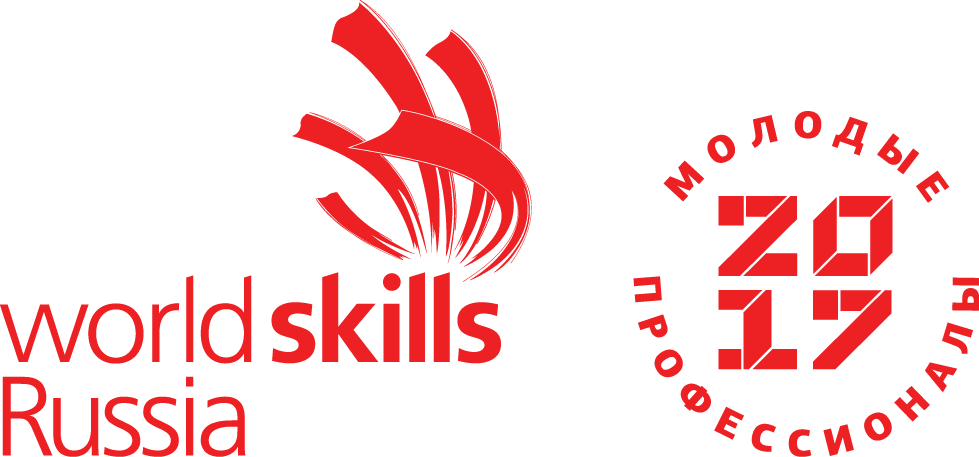 